Филиал национальный парк «Смольный» ФГБУ «Заповедная Мордовия» объявляет о проведение конкурса из природного материала «Чудеса природы» 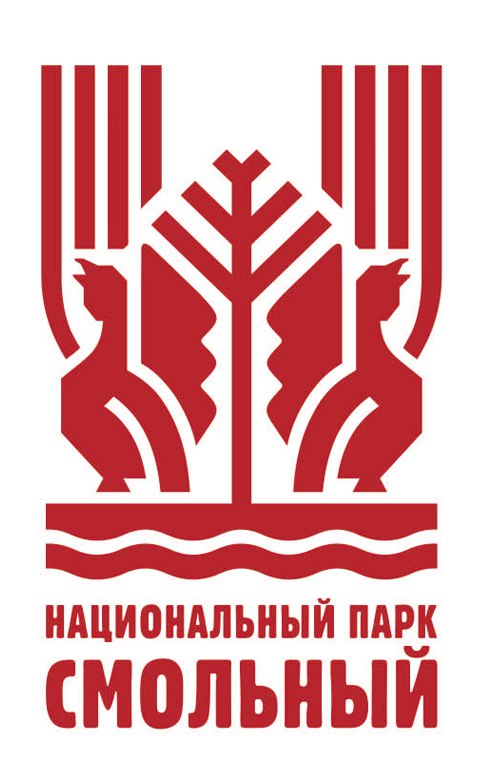 ПОЛОЖЕНИЕ1. Общие положенияКонкурс «Чудеса природы» проводится с целью развить творческую активность, мышление и воображение, фантазию при выполнении работ и поделок на заданную тему.Цель конкурса – вовлечь обучающихся в творческую деятельность, содействовать выявлению и поддержке творческих коллективов и талантливых обучающихся. 2. Организаторы конкурсаОрганизаторы конкурса – Филиал национального парка «Смольный» ФГБУ «Заповедная Мордовия»3. Участники конкурса3.1 К участию в конкурсе приглашаются учащиеся общеобразовательных школ от 7 до 15 лет.3.2 Итоги конкурса будут подводиться по группам:– младшая (7-10 лет)– средняя (11-13 лет)– старшая (14-15 лет)4. Требования к конкурсным работам4.1 От одного участника на конкурс принимается не более одной поделки.4.2 К работе должна быть прикреплена анкета (Приложение №1).4.3 Работа должна быть выполнена с использованием природного материала.4.4 Стиль и технику оформления поделки выбирается самостоятельно.4.4 Работа не рецензируется и не возвращается назад;4.5 Требования к оформлению работы:- если работа выполняется на плоскости, то подпись работы в правом нижнем углу в напечатанном виде, размером 10x5 см.- сама работа оформляется в паспарту.- если работа выполнена в виде малой скульптурной формы, то обязательно размещается на подставке, которая оформляется в соответствие с темой работы, оформляется в напечатанном виде 10x5 см.Оформление подписи работы:1. ФИО ребенка.2. Школа, класс.5. Условия проведения конкурса5.1 Конкурcy работы принимаются проводится по адресу: 431660, Республика Мордовия, Ичалковский район, п.  Смольный, ул. Тополей 11-а, национальный парк «Смольный».I этап с 5 октября по 31 октября 2020г. – прием конкурсных работ:II этап 6 ноября – подведение итогов конкурса.5.2 Работы, поступившие позднее, к участию в конкурсе не допускаются.5.3 Список победителей и активных участников конкурса будет размещен на сайте Заповедной Мордовии: www.zapoved-mordovia.ru и https://vk.com/mordovia.zapovednik 5.4 Победители и призеры (I, II, III место), а также активные участники конкурса в каждой возрастной категории награждаются грамотами и дипломами участников ФГБУ «Заповедная Мордовия»Ответственный: Панишева Екатерина Александровна тел.: 89271846111, (883433)2-74-03Приложение №1к положениюЗАЯВКАна участие в конкурсе поделок «Чудеса природы»№ФИ участника (полностью)Класс, возрастУчебное заведениеФИО руководителя (полностью)e-mail(адрес почты)